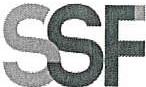 SUPERINTENDENCIA DEL SISTEMAFINANCIEROSSF 2023ORDEN DE COMPRA	No.	91Versión pública según Art. 30 LAIP. Por supresión de información confidencial. Art. 24 Lit. c. LAIP.FECHA: 20/03/2023PROVEEDOR: IMPRENTA LA TARJETA, S.A. DE C.V.NIT:	xxxxxxxxxxxxxxxxxx869 UNIDAD SOLICITANTE: DIRECCIÓN DE COMUNICACIONES Y EDUCACIÓN FINANC REQUERIMIENTO No. 126/2023ADMINISTRADOR O.C.: MAYRA JANETH BERNAL DE GUZMÁN	ANALISTA: ENRIQUE DELGADOFAVOR SUMINISTRAR LO SIGUIENTE:	BIEN	X	SERVICIO---SON: SEISCIENTOS SETENTA Y OCHO US DÓLARES 00/100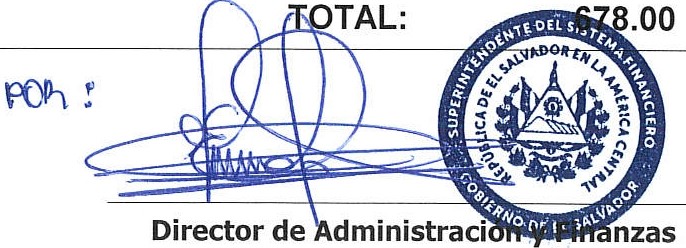 CANTIDADCODIGODESCRIPCIONCOSTO UNITARIOCOSTO TOTAL50410509PUBLICACIONES E IMPRESOS13.5600678.00CAJAS ESPECIALES1410509PUBLICACIONES E IMPRESOS0.00000.00LUGAR DE ENTREGA: URBANIZACIÓN LOMA DE SANFRANCISCO, AVENIDA ALBERT EINSTEIN, Nº 17, ANTIGUO CUSCATLÁN, LA LIBERTAD.1410509PUBLICACIONES E IMPRESOS0.00000.00TIEMPO DE ENTREGA: UNA SOLA ENTREGA 10 DÍAS HÁBILES DESPUÉS DE NOTIFICADA LA OC1410509PUBLICACIONES E IMPRESOS0.00000.00FORMA DE PAGO: CRÉDITO 30 DÍAS CALENDARIO.